ОБЩИЕ СВЕДЕНИЯ Учебная дисциплина «Обработка цифровых данных» изучается в седьмом семестре четвертого курса.Курсовая работа/Курсовой проект – не предусмотренФорма промежуточной аттестации зачетМесто учебной дисциплины в структуре ОПОПУчебная дисциплина «Обработка цифровых данных» относится к части, формируемой участниками образовательных отношений программы.Основой для освоения дисциплины являются результаты обучения по предшествующим дисциплинам и практикам:Электронные устройства мехатронных и роботизированных систем;Основы цифровой электроники.Результаты обучения по учебной дисциплине «Обработка цифровых данных» используются при изучении следующих дисциплин и прохождения практик:Управление мобильными роботами;Проектирование мехатронных и робототехнических систем;Производственная практика. Преддипломная практика.ЦЕЛИ И ПЛАНИРУЕМЫЕ РЕЗУЛЬТАТЫ ОБУЧЕНИЯ ПО ДИСЦИПЛИНЕ Целью учебной дисциплины «Обработка цифровых данных» является:формирование целостного системного представления о моделях и преобразованиях дискретных и цифровых сигналов;формирование понятий о принципах быстрого преобразования Фурье и их применению при цифровом спектральном анализе;приобретение знаний, умений и навыков в методах описания, классификации и методиках проектирования линейных цифровых фильтров;приобретение знаний, умений и навыков математического анализа эффектов квантования и округления в цифровых фильтрах;приобретение знаний, умений и навыков в использовании методов цифровой обработки информации;формирование целостного системного представления о систематизации основных понятий и способов формирования цифровых изображений, а также основ их цифровой обработки; формирование у обучающихся компетенций, установленных образовательной программой в соответствии с ФГОС ВО по данной дисциплине.Результатом обучения по учебной «Обработка цифровых данных» является овладение обучающимися знаниями, умениями, навыками, цифровыми инструментами и опытом деятельности, характеризующими процесс формирования компетенций и обеспечивающими достижение планируемых результатов освоения учебной дисциплины.2.1 Формируемые компетенции, индикаторы достижения компетенций, соотнесённые с планируемыми результатами обучения по дисциплинеСТРУКТУРА И СОДЕРЖАНИЕ УЧЕБНОЙ ДИСЦИПЛИНЫОбщая трудоёмкость учебной дисциплины/модуля по учебному плану составляетСтруктура учебной дисциплины для обучающихся по видам занятий (очная форма обучения)Структура учебной дисциплины для обучающихся по разделам и темам дисциплины: (очная форма обучения)Краткое содержание учебной дисциплины «Обработка цифровых данных»Организация самостоятельной работы обучающихсяСамостоятельная работа студента – обязательная часть образовательного процесса, направленная на развитие готовности к профессиональному и личностному самообразованию, на проектирование дальнейшего образовательного маршрута и профессиональной карьеры.Самостоятельная работа обучающихся по дисциплине организована как совокупность аудиторных и внеаудиторных занятий и работ, обеспечивающих успешное освоение дисциплины. Аудиторная самостоятельная работа обучающихся по дисциплине выполняется на учебных занятиях под руководством преподавателя и по его заданию. Аудиторная самостоятельная работа обучающихся входит в общий объем времени, отведенного учебным планом на аудиторную работу, и регламентируется расписанием учебных занятий. Внеаудиторная самостоятельная работа обучающихся – планируемая учебная, научно-исследовательская, практическая работа обучающихся, выполняемая во внеаудиторное время по заданию и при методическом руководстве преподавателя, но без его непосредственного участия, расписанием учебных занятий не регламентируется.Внеаудиторная самостоятельная работа обучающихся включает в себя:подготовку к лекциям, практическим занятие, лабораторным и зачету;подготовка к защите лабораторных работ;подготовка к контрольным работам;подготовка к промежуточной аттестации в течение семестра.Самостоятельная работа обучающихся с участием преподавателя в форме иной контактной работы предусматривает групповую и (или) индивидуальную работу с обучающимися и включает в себя: не предусматриваетсяСамостоятельное изучение тем не предусмотрено.Применение электронного обучения, дистанционных образовательных технологий При реализации программы учебной дисциплины возможно применение электронного обучения и дистанционных  образовательных  технологий.Реализация программы учебной дисциплины с применением электронного обучения и дистанционных образовательных технологий регламентируется действующими локальными актами университета.Применяются следующий вариант  реализации программы с использованием ЭО и ДОТВ электронную образовательную среду, по необходимости, могут быть перенесены отдельные виды учебной деятельности:РЕЗУЛЬТАТЫ ОБУЧЕНИЯ ПО ДИСЦИПЛИНЕ, КРИТЕРИИ ОЦЕНКИ УРОВНЯ СФОРМИРОВАННОСТИ КОМПЕТЕНЦИЙ, СИСТЕМА И ШКАЛА ОЦЕНИВАНИЯСоотнесение планируемых результатов обучения с уровнями сформированности компетенции(й).ОЦЕНОЧНЫЕ СРЕДСТВА ДЛЯ ТЕКУЩЕГО КОНТРОЛЯ УСПЕВАЕМОСТИ И ПРОМЕЖУТОЧНОЙ АТТЕСТАЦИИ, ВКЛЮЧАЯ САМОСТОЯТЕЛЬНУЮ РАБОТУ ОБУЧАЮЩИХСЯПри проведении контроля самостоятельной работы обучающихся, текущего контроля и промежуточной аттестации по учебной дисциплине «Обработка цифровых данных» проверяется уровень сформированности у обучающихся компетенций и запланированных результатов обучения по дисциплине, указанных в разделе 2 настоящей программы.Формы текущего контроля успеваемости, примеры типовых заданий:Критерии, шкалы оценивания текущего контроля успеваемости:Промежуточная аттестация:Критерии, шкалы оценивания промежуточной аттестации учебной дисциплиныСистема оценивания результатов текущего контроля и промежуточной аттестацииОценка по дисциплине выставляется обучающемуся с учётом результатов текущей и промежуточной аттестации.Полученный совокупный результат конвертируется в пятибалльную систему оценок в соответствии с таблицей:ОБРАЗОВАТЕЛЬНЫЕ ТЕХНОЛОГИИРеализация программы предусматривает использование в процессе обучения следующих образовательных технологий:анализ ситуаций и имитационных цифровых схем;групповых дискуссий;поиск и обработка информации с использованием сети Интернет;дистанционные образовательные технологии;ПРАКТИЧЕСКАЯ ПОДГОТОВКАПрактическая подготовка в рамках учебной дисциплины реализуется при проведении практических занятий и иных аналогичных видов учебной деятельности, предусматривающих участие обучающихся в выполнении отдельных элементов работ, связанных с будущей профессиональной деятельностью. ОРГАНИЗАЦИЯ ОБРАЗОВАТЕЛЬНОГО ПРОЦЕССА ДЛЯ ЛИЦ С ОГРАНИЧЕННЫМИ ВОЗМОЖНОСТЯМИ ЗДОРОВЬЯПри обучении лиц с ограниченными возможностями здоровья и инвалидов используются подходы, способствующие созданию безбарьерной образовательной среды: технологии дифференциации и индивидуального обучения, применение соответствующих методик по работе с инвалидами, использование средств дистанционного общения, проведение дополнительных индивидуальных консультаций по изучаемым теоретическим вопросам и практическим занятиям, оказание помощи при подготовке к промежуточной аттестации.При необходимости рабочая программа дисциплины может быть адаптирована для обеспечения образовательного процесса лицам с ограниченными возможностями здоровья, в том числе для дистанционного обучения.Учебные и контрольно-измерительные материалы представляются в формах, доступных для изучения студентами с особыми образовательными потребностями с учетом нозологических групп инвалидов.Для подготовки к ответу на практическом занятии студентам с ограниченными возможностями здоровья среднее время увеличивается по сравнению со средним временем подготовки обычного студента.Для студентов с инвалидностью или с ограниченными возможностями здоровья форма проведения текущей и промежуточной аттестации устанавливается с учетом индивидуальных психофизических особенностей (устно, письменно на бумаге, письменно на компьютере, в форме тестирования и т.п.). Промежуточная аттестация по дисциплине может проводиться в несколько этапов в форме рубежного контроля по завершению изучения отдельных тем дисциплины. При необходимости студенту предоставляется дополнительное время для подготовки ответа на зачете или экзамене.Для осуществления процедур текущего контроля успеваемости и промежуточной аттестации обучающихся создаются, при необходимости, фонды оценочных средств, адаптированные для лиц с ограниченными возможностями здоровья и позволяющие оценить достижение ими запланированных в основной образовательной программе результатов обучения и уровень сформированности всех компетенций, заявленных в образовательной программе.МАТЕРИАЛЬНО-ТЕХНИЧЕСКОЕ ОБЕСПЕЧЕНИЕ ДИСЦИПЛИНЫ Характеристика материально-технического обеспечения дисциплины составляется в соответствии с требованиями ФГОС ВО.Материально-техническое обеспечение дисциплины Основы цифровой электроники при обучении с использованием традиционных технологий обучения.Материально-техническое обеспечение учебной дисциплины/учебного модуля при обучении с использованием электронного обучения и дистанционных образовательных технологий.Технологическое обеспечение реализации программы осуществляется с использованием элементов электронной информационно-образовательной среды университета.УЧЕБНО-МЕТОДИЧЕСКОЕ И ИНФОРМАЦИОННОЕ ОБЕСПЕЧЕНИЕ УЧЕБНОЙ ДИСЦИПЛИНЫ ИНФОРМАЦИОННОЕ ОБЕСПЕЧЕНИЕ УЧЕБНОГО ПРОЦЕССАРесурсы электронной библиотеки, информационно-справочные системы и профессиональные базы данных:Информация об используемых ресурсах составляется в соответствии с Приложением 3 к ОПОП ВО.Перечень программного обеспечения Перечень используемого программного обеспечения с реквизитами подтверждающих документов составляется в соответствии с Приложением № 2 к ОПОП ВО.ЛИСТ УЧЕТА ОБНОВЛЕНИЙ РАБОЧЕЙ ПРОГРАММЫ УЧЕБНОЙ ДИСЦИПЛИНЫ/МОДУЛЯВ рабочую программу учебной дисциплины/модуля внесены изменения/обновления и утверждены на заседании кафедры:Министерство науки и высшего образования Российской ФедерацииМинистерство науки и высшего образования Российской ФедерацииФедеральное государственное бюджетное образовательное учреждениеФедеральное государственное бюджетное образовательное учреждениевысшего образованиявысшего образования«Российский государственный университет им. А.Н. Косыгина«Российский государственный университет им. А.Н. Косыгина(Технологии. Дизайн. Искусство)»(Технологии. Дизайн. Искусство)»ИнститутМехатроники и информационных технологийКафедра Автоматики и промышленной электроникиРАБОЧАЯ ПРОГРАММАУЧЕБНОЙ ДИСЦИПЛИНЫРАБОЧАЯ ПРОГРАММАУЧЕБНОЙ ДИСЦИПЛИНЫРАБОЧАЯ ПРОГРАММАУЧЕБНОЙ ДИСЦИПЛИНЫОбработка цифровых данныхОбработка цифровых данныхОбработка цифровых данныхУровень образования бакалавриатбакалавриатНаправление подготовки/Специальность15.03.06Мехатроника и робототехникаНаправленность (профиль)/СпециализацияМехатронные системы и средства автоматизацииМехатронные системы и средства автоматизацииСрок освоения образовательной программы по очной форме обучения4 года4 годаФорма обученияочнаяочнаяРабочая программа Обработка цифровых данных основной профессиональной образовательной программы высшего образования рассмотрена и одобрена на заседании кафедры, протокол № 1 от 24 августа 2021 г.Рабочая программа Обработка цифровых данных основной профессиональной образовательной программы высшего образования рассмотрена и одобрена на заседании кафедры, протокол № 1 от 24 августа 2021 г.Рабочая программа Обработка цифровых данных основной профессиональной образовательной программы высшего образования рассмотрена и одобрена на заседании кафедры, протокол № 1 от 24 августа 2021 г.Рабочая программа Обработка цифровых данных основной профессиональной образовательной программы высшего образования рассмотрена и одобрена на заседании кафедры, протокол № 1 от 24 августа 2021 г.Разработчик(и) рабочей программы учебной дисциплины:Разработчик(и) рабочей программы учебной дисциплины:Разработчик(и) рабочей программы учебной дисциплины:Разработчик(и) рабочей программы учебной дисциплины:Доцент, канд. техн. наук       С.Н. Виниченко        С.Н. Виниченко Заведующий кафедрой:канд. техн. наукЗаведующий кафедрой:канд. техн. наук        Д.В Масанов            Код и наименование компетенцииКод и наименование индикаторадостижения компетенцииПланируемые результаты обучения по дисциплинеПК-2 Способен к проведению конструкторских и расчетных работ по проектированию робототехнических систем, их подсистем, отдельных элементов и модулей, включая информационные, электромеханические, гидравлические, электрогидравлические, электронные устройстваИД-ПК-2.5Выполнение отладки программного обеспечения для системы управления гибкими производственными системами;Применение методов обработки цифровых изображений по определенным алгоритмам, с помощью специального программного обеспечения.Применение базовой теоретической подготовки необходимой для изучения принципов функционирования и методов проектирования цифровых устройств.Применение программных продуктов для решения конкретных задач по обработке данных, получаемых с цифровых устройств. Применение фундаментальных основ ЦОС для грамотного математического моделирования процессов формирования и обработки сигналов в широко распространенных профессиональных программных комплексахПК-4.	Способен осуществлять техническое сопровождение процесса проектирования и конструирования робототехнических узлов и системИД-ПК-4.2	Использование специализированных программных продуктов для эмуляции и отладки процесса работы производственных систем;Применение методов обработки цифровых изображений по определенным алгоритмам, с помощью специального программного обеспечения.Применение базовой теоретической подготовки необходимой для изучения принципов функционирования и методов проектирования цифровых устройств.Применение программных продуктов для решения конкретных задач по обработке данных, получаемых с цифровых устройств. Применение фундаментальных основ ЦОС для грамотного математического моделирования процессов формирования и обработки сигналов в широко распространенных профессиональных программных комплексахпо очной форме обучения – 3з.е.108час.Структура и объем дисциплиныСтруктура и объем дисциплиныСтруктура и объем дисциплиныСтруктура и объем дисциплиныСтруктура и объем дисциплиныСтруктура и объем дисциплиныСтруктура и объем дисциплиныСтруктура и объем дисциплиныСтруктура и объем дисциплиныСтруктура и объем дисциплиныОбъем дисциплины по семестрамформа промежуточной аттестациивсего, часКонтактная аудиторная работа, часКонтактная аудиторная работа, часКонтактная аудиторная работа, часКонтактная аудиторная работа, часСамостоятельная работа обучающегося, часСамостоятельная работа обучающегося, часСамостоятельная работа обучающегося, часОбъем дисциплины по семестрамформа промежуточной аттестациивсего, часлекции, часпрактические занятия, часлабораторные занятия, часпрактическая подготовка, часкурсовая работа/курсовой проектсамостоятельная работа обучающегося, часпромежуточная аттестация, час7 семестрзачет10815151563Планируемые (контролируемые) результаты освоения: код(ы) формируемой(ых) компетенции(й) и индикаторов достижения компетенцийНаименование разделов, тем;форма(ы) промежуточной аттестацииВиды учебной работыВиды учебной работыВиды учебной работыВиды учебной работыСамостоятельная работа, часВиды и формы контрольных мероприятий, обеспечивающие по совокупности текущий контроль успеваемостиформы промежуточного контроля успеваемостиПланируемые (контролируемые) результаты освоения: код(ы) формируемой(ых) компетенции(й) и индикаторов достижения компетенцийНаименование разделов, тем;форма(ы) промежуточной аттестацииКонтактная работаКонтактная работаКонтактная работаКонтактная работаСамостоятельная работа, часВиды и формы контрольных мероприятий, обеспечивающие по совокупности текущий контроль успеваемостиформы промежуточного контроля успеваемостиПланируемые (контролируемые) результаты освоения: код(ы) формируемой(ых) компетенции(й) и индикаторов достижения компетенцийНаименование разделов, тем;форма(ы) промежуточной аттестацииЛекции, часПрактические занятия, часЛабораторные работы/ индивидуальные занятия, часПрактическая подготовка, часСамостоятельная работа, часВиды и формы контрольных мероприятий, обеспечивающие по совокупности текущий контроль успеваемостиформы промежуточного контроля успеваемостиседьмой семестрседьмой семестрседьмой семестрседьмой семестрседьмой семестрседьмой семестрседьмой семестрПК-2:ИД-ПК-2.5ПК-4:ИД-ПК-4.2Раздел 1. Модели и преобразования дискретных и цифровых сигналов32312Формы текущего контроля по разделу 1:защита лабораторных работ, Контрольная работа 1ПК-2:ИД-ПК-2.5ПК-4:ИД-ПК-4.2Тема 1.1   Математическое описание дискретных сигналов13Формы текущего контроля по разделу 1:защита лабораторных работ, Контрольная работа 1ПК-2:ИД-ПК-2.5ПК-4:ИД-ПК-4.2Тема 1.2. Дискретное преобразование Фурье23Формы текущего контроля по разделу 1:защита лабораторных работ, Контрольная работа 1ПК-2:ИД-ПК-2.5ПК-4:ИД-ПК-4.2Практическое занятие 1.1 Алгоритмы быстрого преобразования Фурье23Формы текущего контроля по разделу 1:защита лабораторных работ, Контрольная работа 1ПК-2:ИД-ПК-2.5ПК-4:ИД-ПК-4.2Лабораторная работа № 1.1 Соотношение между непрерывными и дискретными сигналамии их преобразованиями33Формы текущего контроля по разделу 1:защита лабораторных работ, Контрольная работа 1ПК-2:ИД-ПК-2.5ПК-4:ИД-ПК-4.2Раздел 2.   Дискретные и цифровые фильтры44820Формы текущего контроля по разделу 2:защита лабораторных работ, Контрольная работа 2ПК-2:ИД-ПК-2.5ПК-4:ИД-ПК-4.2Тема 2.1 Линейные дискретные фильтры и их характеристики23Формы текущего контроля по разделу 2:защита лабораторных работ, Контрольная работа 2ПК-2:ИД-ПК-2.5ПК-4:ИД-ПК-4.2Тема 2.2 Эффекты конечной разрядности при представлении чисел в цифровых фильтрах23Формы текущего контроля по разделу 2:защита лабораторных работ, Контрольная работа 2ПК-2:ИД-ПК-2.5ПК-4:ИД-ПК-4.2Практическое занятие2.1 Проектирование цифровых фильтров с конечной импульснойхарактеристикой24Формы текущего контроля по разделу 2:защита лабораторных работ, Контрольная работа 2ПК-2:ИД-ПК-2.5ПК-4:ИД-ПК-4.2Практическое занятие 2.2 Анализ влияния квантования коэффициентов фильтра 24Формы текущего контроля по разделу 2:защита лабораторных работ, Контрольная работа 2ПК-2:ИД-ПК-2.5ПК-4:ИД-ПК-4.2Лабораторная работа № 2.1 Реализация линейных цифровых фильтров43Формы текущего контроля по разделу 2:защита лабораторных работ, Контрольная работа 2ПК-2:ИД-ПК-2.5ПК-4:ИД-ПК-4.2Лабораторная работа № 2.2 Цифровой спектральный анализ43Формы текущего контроля по разделу 2:защита лабораторных работ, Контрольная работа 2ПК-2:ИД-ПК-2.5ПК-4:ИД-ПК-4.2Раздел 3.    Обработка цифровых изображений89431Формы текущего контроля по разделу 3защита лабораторных работ, ПК-2:ИД-ПК-2.5ПК-4:ИД-ПК-4.2Тема 3.1   Классификация методов цифровой обработки изображений13Формы текущего контроля по разделу 3защита лабораторных работ, ПК-2:ИД-ПК-2.5ПК-4:ИД-ПК-4.2Тема 3.2 Геометрические преобразования изображений23Формы текущего контроля по разделу 3защита лабораторных работ, ПК-2:ИД-ПК-2.5ПК-4:ИД-ПК-4.2Тема 3.3 Преобразования изображений точечного типа23Формы текущего контроля по разделу 3защита лабораторных работ, ПК-2:ИД-ПК-2.5ПК-4:ИД-ПК-4.2Тема 3.4 Преобразования локального типа23Формы текущего контроля по разделу 3защита лабораторных работ, ПК-2:ИД-ПК-2.5ПК-4:ИД-ПК-4.2Практические занятия 3.1 Фильтрация изображений. Низкочастотные фильтры23Формы текущего контроля по разделу 3защита лабораторных работ, ПК-2:ИД-ПК-2.5ПК-4:ИД-ПК-4.2Практическое занятие 3.2 Высокочастотные фильтры23Формы текущего контроля по разделу 3защита лабораторных работ, ПК-2:ИД-ПК-2.5ПК-4:ИД-ПК-4.2Практическое занятие 3.3 Нелинейная фильтрация23Формы текущего контроля по разделу 3защита лабораторных работ, ПК-2:ИД-ПК-2.5ПК-4:ИД-ПК-4.2Практическое занятие 3.4 Внесение эффектов в изображение23Формы текущего контроля по разделу 3защита лабораторных работ, ПК-2:ИД-ПК-2.5ПК-4:ИД-ПК-4.2Лабораторная работа № 3.1 Обработка изображения системой MATLAB23Формы текущего контроля по разделу 3защита лабораторных работ, ПК-2:ИД-ПК-2.5ПК-4:ИД-ПК-4.2Лабораторная работа № 3.4 Работа с библиотекой Image Processing Toolbox23Формы текущего контроля по разделу 3защита лабораторных работ, Зачет111Формы текущего контроля по разделу 3защита лабораторных работ, ИТОГО за седьмой семестр 15151563ИТОГО за весь период15151563№ ппНаименование раздела и темы дисциплиныСодержание раздела (темы)Раздел IМодели и преобразования дискретных и цифровых сигналовМодели и преобразования дискретных и цифровых сигналовТема 1.1   Математическое описание дискретных сигналовТеорема Уиттекера — Котельникова — Шеннона. Математическая модель дискретного сигнала в непрерывном времени. Спектральная плотность модулированной импульсной последовательности. Тема 1.2. Дискретное преобразование ФурьеТеорема отсчетов. Дискретное по времени преобразование Фурье. Алгоритмы БПФ с произвольным основанием Основы теории Z-преобразованияПрактическое занятие 1.1 Алгоритмы быстрого преобразования ФурьеАлгоритмы быстрого преобразования Фурье. Идея быстрого преобразования Фурье. БПФ с основанием 2Раздел IIДискретные и цифровые фильтрыДискретные и цифровые фильтрыТема 2.1 Линейные дискретные фильтры и их характеристикиЛинейные дискретные фильтры. Формы реализации линейных цифровых фильтров. Цифровой спектральный анализ. Реализация линейных цифровых фильтров в частотной области с помощью алгоритмов БПФТема 2.2 Эффекты конечной разрядности при представлении чисел в цифровых фильтрахВлияние эффектов, вызванных конечной разрядностьюпри описании цифровых сигналов и реализации процедур обработки в цифровых фильтрах Шум квантования. Практическое занятие 2.1 Проектирование цифровых фильтров с конечной импульснойхарактеристикойЭтапы проектирования цифрового фильтра. Синтез нерекурсивных фильтров методом «окна».  Синтез рекурсивных фильтров по аналоговому прототипу.Практическое занятие 2.2 Анализ влияния квантования коэффициентов фильтраАппроксимация амплитудно-частотной характеристикидискретного фильтра. Нормирование амплитудно-частотной характеристикицифрового фильтраРаздел IIIОбработка цифровых изображенийОбработка цифровых изображенийТема 3.1   Классификация методов цифровой обработки изображенийЦифровая обработка изображений. Цель обработки изображений. Исправление дефектов изображения. Методы обработки изображений.Тема 3.2Геометрические преобразования изображенийАффинные преобразования. Проективные преобразования. Геометрическая коррекция изображений. Нелинейная геометрическая коррекция.Тема 3.3Преобразования изображений точечного типаЛогические операции над изображениями. Линейные преобразования яркости полутоновых изображений. Арифметические операции над изображениями. Нелинейная коррекция яркости изображений. Локально-адаптивная обработка изображенийТема 3.4Преобразования локального типаТипы шумов. Импульсный шум. Аддитивный шум. Мультипликативный шум. Шум квантования. Спекл-шум. Фильтрация изображенийПрактические занятия 3.1Фильтрация изображений. Низкочастотные фильтрыАрифметический усредняющий фильтр. Геометрический усредняющий фильтр. Гармонический усредняющий фильтр. Фильтр Гаусса.Практическое занятие 3.2Высокочастотные фильтрыФильтр Робертса. Фильтр Превитта. Фильтр Собела. Фильтр Лапласа. Выделение краев методом КэнниПрактическое занятие 3.3Нелинейная фильтрацияМедианная фильтрация. Адаптивная медианная фильтрация. Ранговая фильтрация. Практическое занятие 3.4Внесение эффектов в изображениеПовышение резкости изображения. Сравнение фильтровиспользованиеЭО и ДОТиспользование ЭО и ДОТобъем, часвключение в учебный процесссмешанное обучениеЛекции15в соответствии с расписанием учебных занятий смешанное обучениеЛабораторные работы15в соответствии с расписанием учебных занятий смешанное обучениеПрактические занятия15в соответствии с расписанием учебных занятий Уровни сформированности компетенции(-й)Итоговое количество балловв 100-балльной системепо результатам текущей и промежуточной аттестацииОценка в пятибалльной системепо результатам текущей и промежуточной аттестацииПоказатели уровня сформированности Показатели уровня сформированности Показатели уровня сформированности Уровни сформированности компетенции(-й)Итоговое количество балловв 100-балльной системепо результатам текущей и промежуточной аттестацииОценка в пятибалльной системепо результатам текущей и промежуточной аттестацииуниверсальной(-ых) компетенции(-й)общепрофессиональной(-ых) компетенцийпрофессиональной(-ых)компетенции(-й)Уровни сформированности компетенции(-й)Итоговое количество балловв 100-балльной системепо результатам текущей и промежуточной аттестацииОценка в пятибалльной системепо результатам текущей и промежуточной аттестацииПК-2:ИД-ПК-2.5ПК-4:ИД-ПК-4.2высокийотлично/зачтено (отлично)/зачтено Обучающийся- показывает широкие теоретические знания методов описания дискретных и цифровых сигналови систем (математических моделей), - знает и может объяснить базовые алгоритмы преобразований дискретных и цифровых сигналов в цифровых устройствах (цифровых фильтрах);- может применить способы реализации и методы расчета цифровых фильтров;- знает и может объяснить методы учета влияния эффектов изменения частоты дискретизации, квантования и округления результатов в процессе обработки данных;- знает фундаментальные основы цифровой обработки сигналов для грамотного математического моделирования процессов формирования и обработки сигналов в MATLAB;- может провести самостоятельно компьютерное моделирование основных узлов цифровых фильтров в программе MATLAB.повышенныйхорошо/зачтено (хорошо)/зачтено Обучающийся- показывает хорошие теоретические знания методов описания дискретных и цифровых сигналови систем (математических моделей), - знает, но не может объяснить базовые алгоритмы преобразований дискретных и цифровых сигналов в цифровых устройствах (цифровых фильтрах);- может применить с небольшими неточностями способы реализации и методы расчета цифровых фильтров;- знает методы учета влияния эффектов изменения частоты дискретизации, квантования и округления результатов в процессе обработки данных;- знает фундаментальные основы цифровой обработки сигналов для грамотного математического моделирования процессов формирования и обработки сигналов в MATLAB;- может с подсказками провести компьютерное моделирование основных узлов цифровых фильтров в программе MATLAB.базовыйудовлетворительно/зачтено (удовлетворительно)/зачтено Обучающийся- показывает достаточные теоретические знания методов описания дискретных и цифровых сигналови систем (математических моделей), - знает не все базовые алгоритмы преобразований дискретных и цифровых сигналов в цифровых устройствах (цифровых фильтрах);- применяет с ошибками способы реализации и методы расчета цифровых фильтров;- может с подсказками провести компьютерное моделирование основных узлов цифровых фильтров в программе MATLAB.низкийнеудовлетворительно/не зачтеноОбучающийся:демонстрирует фрагментарные знания теоретического и практического материала, допускает грубые ошибки при его изложении на занятиях и в ходе промежуточной аттестации;испытывает серьёзные затруднения в применении теоретических положений при решении практических задач профессиональной направленности стандартного уровня сложности, не владеет необходимыми для этого навыками и приёмами;выполняет задания только по образцу и под руководством преподавателя;ответ отражает отсутствие знаний на базовом уровне теоретического и практического материала в объеме, необходимом для дальнейшей учебы.Обучающийся:демонстрирует фрагментарные знания теоретического и практического материала, допускает грубые ошибки при его изложении на занятиях и в ходе промежуточной аттестации;испытывает серьёзные затруднения в применении теоретических положений при решении практических задач профессиональной направленности стандартного уровня сложности, не владеет необходимыми для этого навыками и приёмами;выполняет задания только по образцу и под руководством преподавателя;ответ отражает отсутствие знаний на базовом уровне теоретического и практического материала в объеме, необходимом для дальнейшей учебы.Обучающийся:демонстрирует фрагментарные знания теоретического и практического материала, допускает грубые ошибки при его изложении на занятиях и в ходе промежуточной аттестации;испытывает серьёзные затруднения в применении теоретических положений при решении практических задач профессиональной направленности стандартного уровня сложности, не владеет необходимыми для этого навыками и приёмами;выполняет задания только по образцу и под руководством преподавателя;ответ отражает отсутствие знаний на базовом уровне теоретического и практического материала в объеме, необходимом для дальнейшей учебы.№ ппФормы текущего контроляПримеры типовых заданий1Контрольная работа 1по «Модели и преобразования дискретных и цифровых сигналов»Вариант 1.Дискретизация аналогового сигнала x(t) производится с периодом Тд. Чему равно значение решетчатой функции x(n), описывающей дискретный сигнал, на интервале пТд < t < (n + 1)Тд Вариант 2.Последовательность y(n) образуется как результат свертки двух последовательностей x(n) = (-0,9)" и h(n). Определите Y(z), если H(z) = 1/(1 - bz-1).Вариант 3.Максимальная частота в спектре звукового сигнала равна 20 кгц. каков должен быть минимальный период дискретизации в АЦП, чтобы эффект наложения отсутствовал.2Контрольная работа 2по теме:Дискретные и цифровые фильтрыВариант 1.1. Биполярный аналоговый сигнал на входе пятиразрядного АЦП имеет максимальную амплитуду 200 мВ. Вычислите дисперсию шумов квантования сигнала на выходе цифрового фильтра первого порядка, описываемого разностным уравнением с комплексным коэффициентом: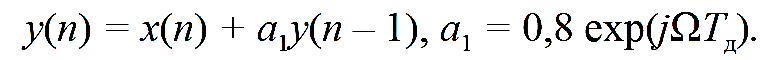 2. Каков порядок и форма реализации фильтра, описываемого передаточной функцией вида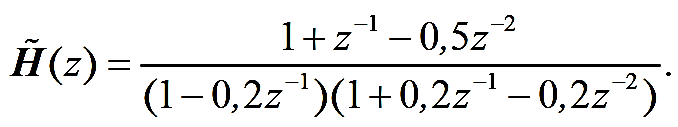 Вариант 2.1. Биполярный аналоговый сигнал на входе восьмиразрядного АЦП имеет максимальную амплитуду 1 в. вычислите дисперсию шумов квантования сигнала на выходе цифрового фильтра, описываемого уравнением  y(n) = 0,8 x(n) – 0,5x(n – 1) + 0,4x(n – 2).2. Фильтр какого типа и порядка описывает передаточная функция вида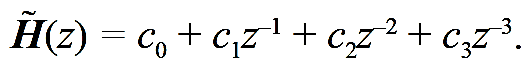 Вариант 31. Определите дисперсию ошибки выходного сигнала на выходе нерекурсивного ЦФ четвертого порядка, обусловленную округлением результатов умножения до 4-х разрядов. входной сигнал преобразован в четырехразрядном АЦП с шагом квантования 0,5 в. коэффициенты фильтра задаются четырехразрядным двоичным кодом.2. Какому типу фильтра соответствует комплексная частотная характеристика: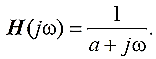 Наименование оценочного средства (контрольно-оценочного мероприятия)Критерии оцениванияШкалы оцениванияШкалы оцениванияНаименование оценочного средства (контрольно-оценочного мероприятия)Критерии оценивания100-балльная системаПятибалльная системаКонтрольная работаПравильно отразил в решении задания область знаний. Владеет методикой выполнения поставленной в задании задачи.5Контрольная работаНезначительные пробелы в знаниях. Допустил ошибки при использовании основных методов анализа поставленной задачи.4Контрольная работаДемонстрирует значительные пробелы в знаниях и грубые ошибки в решении. Делает некорректные выводы по результатам проведенного анализа.3Контрольная работаОбучающийся не выполнил задания2Защита лабораторных работОбучающийся представил аккуратно оформленный, согласно требованиям, полный отчет. Правильно отразил в задании область знаний ипродемонстрировал применение технических приемов: построение схем, графиков и написание алгоритма программы. Владеет методикой выполнения поставленной в задании задачи.5Защита лабораторных работНезначительно отклонился от требований в части наполнения задания в результате незначительных пробелов в знаниях. Допустил ошибки при использовании основных методов анализа.4Защита лабораторных работОбучающийся представил оформленный отчет с задержкой больше чем на месяц. Грубо нарушил требования по оформлению задания. Демонстрирует значительные пробелы в знаниях и грубые ошибки в решении. Делает некорректные выводы по результатам проведенного анализа.3Защита лабораторных работОбучающийся не выполнил задания2Форма промежуточной аттестацииТиповые контрольные задания и иные материалыдля проведения промежуточной аттестации:зачет: устный опросЧем объясняются искажения АЧХ и ФЧХ ЦФ при квантовании коэффициентов фильтра.Что понимают под термином «алгоритм БПФ»В чем заключается синтез нерекурсивных ЦФ методом «окна»Форма промежуточной аттестацииКритерии оцениванияШкалы оцениванияШкалы оцениванияНаименование оценочного средстваКритерии оценивания100-балльная системаПятибалльная системаЗачет:устный опрососновные определения, последователен в изложении материала, демонстрирует базовые знания дисциплины, владеет необходимыми умениями и навыками при выполнении практических заданий.зачтеноЗачет:устный опросОбучающийся не знает основных определений, непоследователен и сбивчив в изложении материала, не обладает определенной системой знаний по дисциплине, не в полной мере владеет необходимыми умениями и навыками при выполнении практических заданий.не зачтеноФорма контроля100-балльная система Пятибалльная системаТекущий контроль:  - защита лабораторных работ2 – 5 или зачтено/не зачтено - контрольная работа по теме 12 – 5 или зачтено/не зачтено - контрольная работа по теме 22 – 5 или зачтено/не зачтеноПромежуточная аттестация:зачетзачтеноне зачтеноИтого за дисциплинузачтеноне зачтено100-балльная системапятибалльная системапятибалльная система100-балльная системазачет с оценкой/экзамензачет85 – 100 баллов5 (отлично)зачтено65 – 84 баллов4 (хорошо)зачтено41 – 64 баллов3 (удовлетворительно)зачтено0 – 40 баллов2 (неудовлетворительно)не зачтеноНаименование учебных аудиторий, лабораторий, мастерских, библиотек, спортзалов, помещений для хранения и профилактического обслуживания учебного оборудования и т.п.Оснащенность учебных аудиторий, лабораторий, мастерских, библиотек, спортивных залов, помещений для хранения и профилактического обслуживания учебного оборудования и т.п.119071, г. Москва, Малая Калужская, дом 1119071, г. Москва, Малая Калужская, дом 1Аудитория №1808:- учебная лаборатория- для проведения занятий лекционного и семинарского типа, групповых и индивидуальных консультаций, текущего контроля и промежуточной аттестации;- помещение для самостоятельной работы, в том числе, научно- исследовательской, подготовки курсовых и выпускных квалификационных работ (в свободное от учебных занятии и профилактических работ время).технические  средства  обучения, служащие для представления учебной информации: экран, проектор, 10 персональных компьютеров с подключением к сети «Интернет» и обеспечением доступа к электронным библиотекам и в электронную информационно-образовательную среду организации.Помещения для самостоятельной работы обучающихсяОснащенность помещений для самостоятельной работы обучающихсячитальный зал библиотеки:компьютерная техника;
подключение к сети «Интернет»Необходимое оборудованиеПараметрыТехнические требованияПерсональный компьютер/ ноутбук/планшет,камера,микрофон, динамики, доступ в сеть ИнтернетВеб-браузерВерсия программного обеспечения не ниже: Chrome 72, Opera 59, Firefox 66, Edge 79, Яндекс.Браузер 19.3Персональный компьютер/ ноутбук/планшет,камера,микрофон, динамики, доступ в сеть ИнтернетОперационная системаВерсия программного обеспечения не ниже: Windows 7, macOS 10.12 «Sierra», LinuxПерсональный компьютер/ ноутбук/планшет,камера,микрофон, динамики, доступ в сеть ИнтернетВеб-камера640х480, 15 кадров/сПерсональный компьютер/ ноутбук/планшет,камера,микрофон, динамики, доступ в сеть ИнтернетМикрофонлюбойПерсональный компьютер/ ноутбук/планшет,камера,микрофон, динамики, доступ в сеть ИнтернетДинамики (колонки или наушники)любыеПерсональный компьютер/ ноутбук/планшет,камера,микрофон, динамики, доступ в сеть ИнтернетСеть (интернет)Постоянная скорость не менее 192 кБит/с№ п/пАвтор(ы)Наименование изданияВид издания (учебник, УП, МП и др.)ИздательствоГодизданияАдрес сайта ЭБСили электронного ресурса (заполняется для изданий в электронном виде)Количество экземпляров в библиотеке Университета10.1 Основная литература, в том числе электронные издания10.1 Основная литература, в том числе электронные издания10.1 Основная литература, в том числе электронные издания10.1 Основная литература, в том числе электронные издания10.1 Основная литература, в том числе электронные издания10.1 Основная литература, в том числе электронные издания10.1 Основная литература, в том числе электронные издания10.1 Основная литература, в том числе электронные издания1Шапиро Линда, Стокман ДжорджКомпьютерное зрениеУчебникЛаборатория знаний2020http://znanium.com/read?id=358712 2Семенов Э. В.Устройства приема и обработки сигналовУчебное пособиеТГУ Систем управления и радиоэлектроники2019https://znanium.com/read?id=389496 3Захаркина С.В., Виниченко С.Н., Власенко О.М., Румянцев Ю.Д., Тимохин А.Н., Рыжкова Е.А.Основы полупроводниковой электроники:  Мультимедийное сопровождение лекций.  Учебное пособие, Электронное учебное изданиеМ.: РГУ им. А.Н. Косыгина,2019локальная сеть университета1010.2 Дополнительная литература, в том числе электронные издания 10.2 Дополнительная литература, в том числе электронные издания 10.2 Дополнительная литература, в том числе электронные издания 10.2 Дополнительная литература, в том числе электронные издания 10.2 Дополнительная литература, в том числе электронные издания 10.2 Дополнительная литература, в том числе электронные издания 10.2 Дополнительная литература, в том числе электронные издания 10.2 Дополнительная литература, в том числе электронные издания Фролов В.АЭлектронная техника.Схемотехника электронных схемУчебникМ.: ФГБУ ДПО «УМЦ ЖДТ»2015http://znanium.com/catalog/product/892495 2 Белопольский В.М., Немчинов В.М. Аналого-цифровые и цифроаналоговые преобразователи: Лабораторный практикум по курсуМПМ.:НИЯУ "МИФИ"2010http://znanium.com/catalog/product/560016 10.3 Методические материалы (указания, рекомендации по освоению дисциплины  авторов РГУ им. А. Н. Косыгина)10.3 Методические материалы (указания, рекомендации по освоению дисциплины  авторов РГУ им. А. Н. Косыгина)10.3 Методические материалы (указания, рекомендации по освоению дисциплины  авторов РГУ им. А. Н. Косыгина)10.3 Методические материалы (указания, рекомендации по освоению дисциплины  авторов РГУ им. А. Н. Косыгина)10.3 Методические материалы (указания, рекомендации по освоению дисциплины  авторов РГУ им. А. Н. Косыгина)10.3 Методические материалы (указания, рекомендации по освоению дисциплины  авторов РГУ им. А. Н. Косыгина)10.3 Методические материалы (указания, рекомендации по освоению дисциплины  авторов РГУ им. А. Н. Косыгина)10.3 Методические материалы (указания, рекомендации по освоению дисциплины  авторов РГУ им. А. Н. Косыгина)1№ ппЭлектронные учебные издания, электронные образовательные ресурсыЭБС «Лань» http://www.e.lanbook.com/«Znanium.com» научно-издательского центра «Инфра-М»http://znanium.com/ Электронные издания «РГУ им. А.Н. Косыгина» на платформе ЭБС «Znanium.com» http://znanium.com/…Профессиональные базы данных, информационные справочные системыЯндекс.Диск …https://disk.yandex.ru/Nitro Reader 5.5…https://nitro-pdf.ru.uptodown.com/windowsPDF-XChange Viewer https://www.tracker-software.com/product/pdf-xchange-viewer…Foxit Readerhttps://www.foxitsoftware.com/ru/№п/пПрограммное обеспечениеРеквизиты подтверждающего документа/ Свободно распространяемоеWindows 10 Pro, MS Office 2019 контракт № 18-ЭА-44-19 от 20.05.2019PrototypingSketchUp: 3D modeling for everyoneконтракт № 18-ЭА-44-19 от 20.05.2019V-Ray для 3Ds Max контракт № 18-ЭА-44-19 от 20.05.2019eLIBRARY.RU [Электронный ресурс] : научная электронная библиотека – Режимдоступа: http://elibrary.ru/defaultx.asp, свободныйМенеджер образования [Электронный ресурс]: портал информационной поддержкируководителей образовательных учрежденийпортал информационной поддержкируководителей образовательных учреждений. – Режим доступа: https://www.menobr.ru/, Статистика российского образования [Электронный ресурс Режим доступа: http://stat.edu.ru/, свободныйЦентр оценки качества образования ИСМО РАО [Электронный ресурс]Режим доступа:http://www.centeroko.ru/,свободный№ ппгод обновления РПДхарактер изменений/обновлений с указанием разделаномер протокола и дата заседания кафедры